			บันทึกข้อความส่วนราชการ    กองส่งเสริมการเกษตร   เทศบาลตำบลบ้านเดื่อ                                                 	  ที่   ชย ๕๔๐๐๗/                   วันที่      8  สิงหาคม   ๒๕๖6						                                                     เรื่อง	รายงานผลการดำเนินงานโครงการ “รักน้ำ รักป่า รักษาแผ่นดิน” ประจำปีงบประมาณ 2566		     เรียน	นายกเทศมนตรีตำบลบ้านเดื่อ		ตามที่ กองส่งเสริมการเกษตร เทศบาลตำบลบ้านเดื่อ ได้ขออนุมัติจัดทำโครงการ “รักน้ำ รักป่า รักษาแผ่นดิน” ตามแผนปฏิบัติการประจำปีการศึกษา 2566 โดยมีวัตถุประสงค์เพื่อเฉลิมพระเกียรติและแสดงออกถึงความจงรักภักดีเนื่องในโอกาสมหามงคลวันเฉลิมพระชนมพรรษา สมเด็จพระนางเจ้าสิริกิติ์ พระบรมราชินีนาถ พระบรมราชชนนีพันปีหลวง และอนุรักทรัพยากรธรรมชาติและสิ่งแวดล้อม  โดยกำหนดดำเนินการใน วันที่ 11 สิงหาคม 2566  นั้น		ในการนี้ กองส่งเสริมการเกษตร ได้ดำเนินการโครงการ“รักน้ำ รักป่า รักษาแผ่นดิน”เรียบร้อยแล้ว การดำเนินงานบรรลุผลตามวัตถุประสงค์ และผ่านพ้นไปได้ด้วยดี กองส่งเสริมการเกษตร จึงขอรายงานผลการดำเนินงานตามโครงการ“รักน้ำ รักป่า รักษาแผ่นดิน” รายละเอียดตามสิ่งที่ส่งมาด้วยนี้			จึงเรียนมาเพื่อโปรดทราบ(ลงชื่อ)		    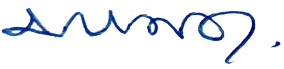                                             (นายเกียรติยศ จันทราภรณ์)                                            นักวิชาการเกษตร ปฏิบัติการ(ลงชื่อ)		                                                (นายลิขิต ประภาหาร)                                            ผู้อำนวยการกองส่งเสริมการเกษตร-.......................................................				-....................................................... (ลงชื่อ)								(ลงชื่อ)            (นายมาโนช หอมวงศ์)                                                          (นายวินัย เดชมาลา) ผู้อำนวยการกองช่าง รักษาราชการแทน                                          รองนายกเทศมนตรีตำบลบ้านเดื่อ         ปลัดเทศบาลตำบลบ้านเดื่อ                                              -.......................................................                                              (ลงชื่อ)                                                         (นายประเทือง ธรรมโชติ)                                                       นายกเทศมนตรีตำบลบ้านเดื่อ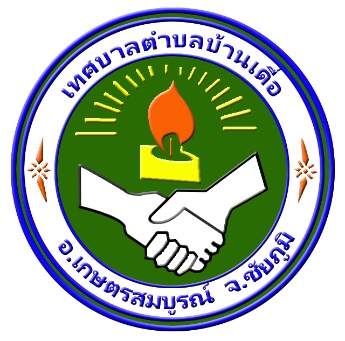 รายงานผลการดำเนินงานโครงการ “รักน้ำ รักป่า รักษาแผ่นดิน”เทศบาลตำบลบ้านเดื่อปีงบประมาณ พ.ศ. 2566จัดโดย กองส่งเสริมการเกษตร เทศบาลตำบลบ้านเดื่ออำเภอเกษตรสมบูรณ์ จังหวัดชัยภูมิรายงานผลการดำเนินงานโครงการ “รักน้ำ รักป่า รักษาแผ่นดิน”ปีงบประมาณ พ.ศ. 2566หลักการและเหตุผล	สืบเนื่องจากที่สมเด็จพระนางเจ้าสิริกิติ์ พระบรมราชินีนาถ พระบรมราชชนนีพันปีหลวง ได้มีพระราชเสาวนีย์ให้ประชาชนในทุกภาคส่วนได้ตระหนักและเห็นความสำคัญของป่าไม้ และแหล่งน้ำโดยช่วยกันดูแลรักษาและฟื้นฟูทรัพยากรป่าไม้ และสิ่งแวดล้อม เนื่องจากประเทศไทยไม่มีแหล่งน้ำขนาดใหญ่ และป่าไม้คือแหล่งน้ำของประเทศมาอย่างต่อเนื่อง โดยรัฐบาลได้น้อมนำพระราชเสาวนีย์ของสมเด็จพระนางเจ้าสิริกิติ์ พระบรมราชินีนาถ พระบรมราชชนนีพันปีหลวง มาดำเนินการ และรณรงค์ให้ทุกภาคส่วนได้ร่วมป้องกัน และรักษาพื้นป่าไม้ที่มีอยู่ของประเทศ รวมทั้งเร่งฟื้นฟูและเพิ่มจำนวนพื้นที่ป่าไม้มาโดยตลอดปัจจุบันพื้นที่ป่าไม้ มีจำนวนลดน้อยถอยลง ส่วนหนึ่งของปัญหานอกจากภัยธรรมชาติแล้ว ยังเกิดจากการตัดไม้ทำลายป่า สมเด็จพระนางเจ้าสิริกิติ์ พระบรมราชินีนาถ พระบรมราชชนนีพันปีหลวง ทรงห่วงใยปัญหานี้ และทรงวิตกว่าประเทศไทยกำลังสูญเสียทรัพยากรธรรมชาติที่สำคัญไป พระองค์จึงพระราชทานพระราชดำริ ให้มีการจัดตั้งโครงการที่จะช่วยเหลือราษฎร ให้มีอาชีพสุจริต ไม่ตัดไม้ทำรายป่าอีกต่อไป วัตถุประสงค์	1. เพื่อเฉลิมพระเกียรติและแสดงออกถึงความจงรักภักดีเนื่องในโอกาสมหามงคลวันเฉลิมพระชนมพรรษา สมเด็จพระนางเจ้าสิริกิติ์ พระบรมราชินีนาถ พระบรมราชชนนีพันปีหลวง	2. เพื่อสนองพระราชดำริของสมเด็จพระนางเจ้าสิริกิติ์ พระบรมราชินีนาถ พระบรมราชชนนีพันปีหลวง ด้านการอนุรักษ์ทรัพยากรธรรมชาติและสิ่งแวดล้อม 	3. เพิ่มพื้นที่สีเขียวในพื้นที่ป่าของประเทศตามนโยบายของรัฐบาล	4. เพื่อปลูกจิตสำนึกให้ประชาชนในพื้นที่รู้จักอนุรักษ์ทรัพยากรป่าไม้และสิ่งแวดล้อม	5. เพื่อส่งเสริมให้ประชาชนมีส่วนร่วมในการแก้ปัญหาภาวะโลกร้อนและตระหนักถึงความสำคัญของการอนุรักษ์ทรัพยากรธรรมชาติและสิ่งแวดล้อม	6. เพื่อเสริมสร้างให้ประชาชนมีส่วนร่วมและสร้างความรักและความสามัคคีของบุคลากรและประชาชนในองค์กรวิธีการดำเนินการ	1. คัดเลือกสถานที่ปลูกต้นไม้2. เสนอโครงการต่อผู้บริหารเทศบาลตำบลบ้านเดื่อ 	3. ประสานผู้นำชุมชนในพื้นที่ร่วมปลูกต้นไม้ระยะเวลาและสถานที่ในการดำเนินการ	จัดโครงการ “รักน้ำ รักป่า รักษาแผ่นดิน” ณ บริเวณอ่างเก็บน้ำหนองไผ่ บ้านหนองบัว หมู่ที่ 15 
ในวันที่ 11 สิงหาคม 2566งบประมาณ	งบประมาณ 15,000.-บาท	งบประมาณที่ใช้ในการดำเนินงานในครั้งนี้ เป็นเงิน 1,600.-บาท ดังนี้ผู้รับผิดชอบโครงการ	กองส่งเสริมการเกษตร เทศบาลตำบลบ้านเดื่อ อำเภอเกษตรสมบูรณ์ จังหวัดชัยภูมิประโยชน์ที่คาดว่าจะได้รับ	1.เป็นการเฉลิมพระเกียรติสมเด็จพระนางเจ้าสิริกิติ์ พระบรมราชินีนาถ พระบรมราชชนนีพันปีหลวง 	2.ประชาชนในพื้นที่ได้มีส่วนร่วมปลูกต้นไม้ถวายเป็นพระราชกุศล	3.เกษตรกรรู้จักการวางแผนการทำงาน	4.ฟื้นฟูป่าไม้ให้มีความอุดมสมบูรณ์ ประชาชนสามารถใช้ประโยชน์จากไม้ที่ปลูกได้	5.ประชาชนมีจิตสำนึกในการอนุรักษ์ทรัพยากรป่าไม้และสิ่งแวดล้อมสรุปผลการดำเนินงาน	การดำเนินโครงการ “รักน้ำ รักป่า รักษาแผ่นดิน” ดำเนินการไปได้ด้วยดีและบรรลุตามวัตถุประสงค์ที่ตั้งไว้เจ้าหน้าที่และประชาชนที่เข้าร่วมโครงการฯ ได้รู้จักอนุรักษ์ทรัพยากรป่าไม้และสิ่งแวดล้อม เพิ่มพื้นที่สีเขียวในพื้นที่ป่าของประเทศตามนโยบายของรัฐบาล และมีส่วนร่วมและสร้างความรักและความสามัคคีของบุคลากรและประชาชนในองค์กร ต่อไปภาพกิจกรรมการดำเนินงานโครงการ “รักน้ำ รักป่า รักษาแผ่นดิน”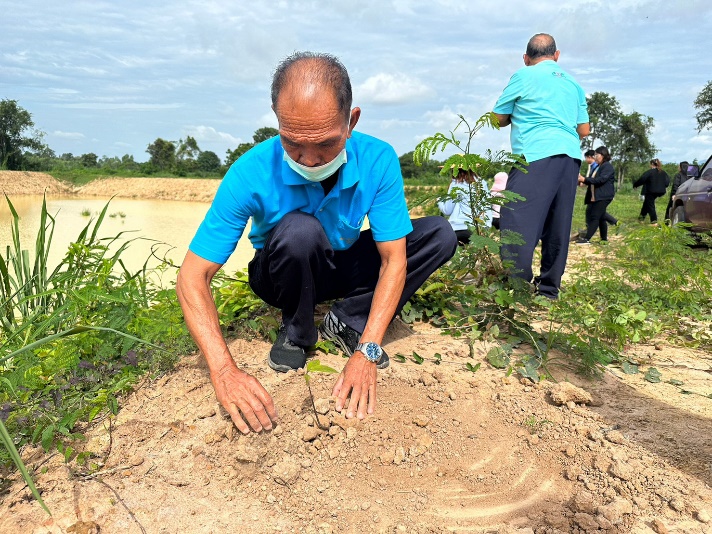 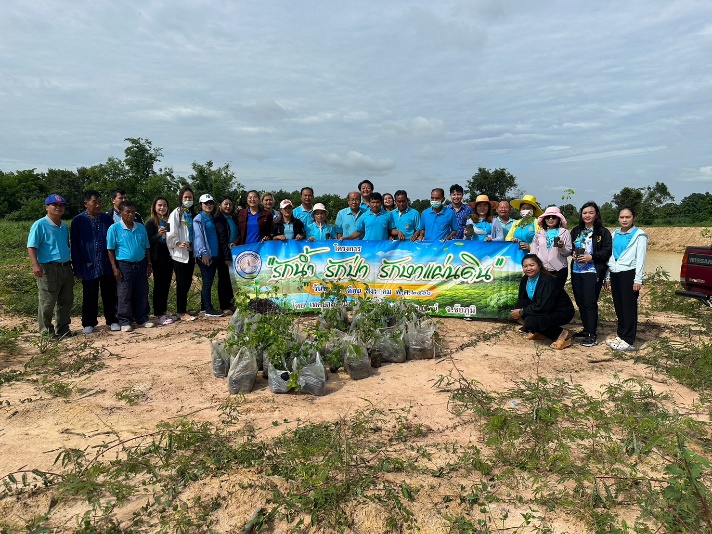 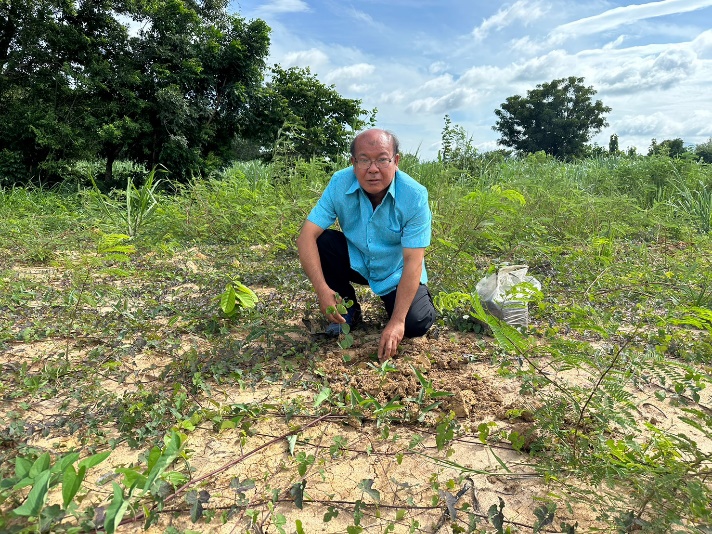 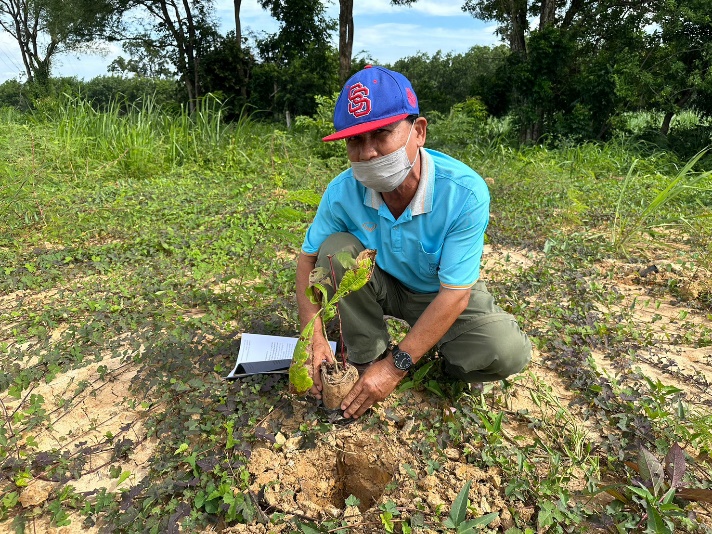 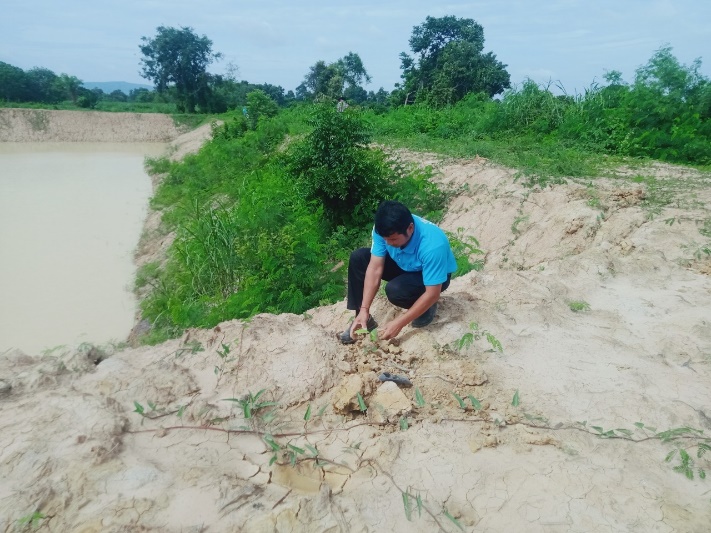 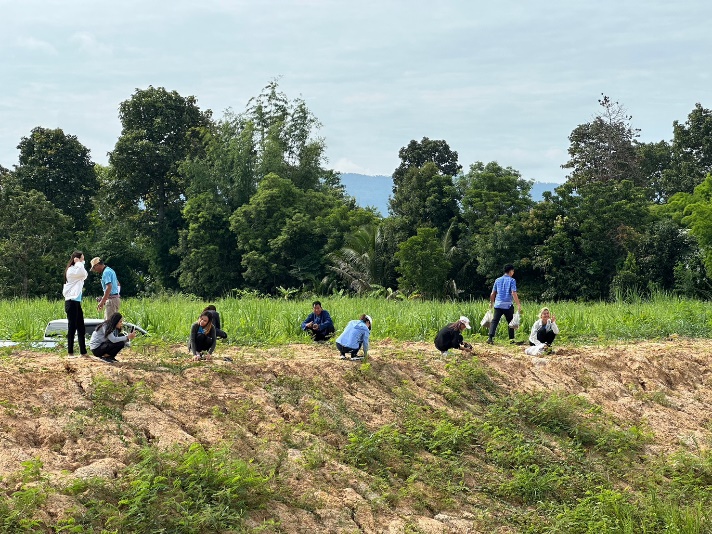 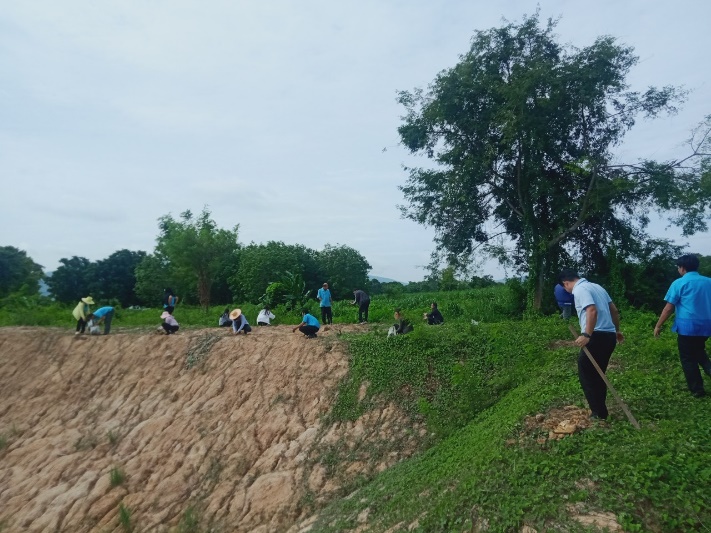 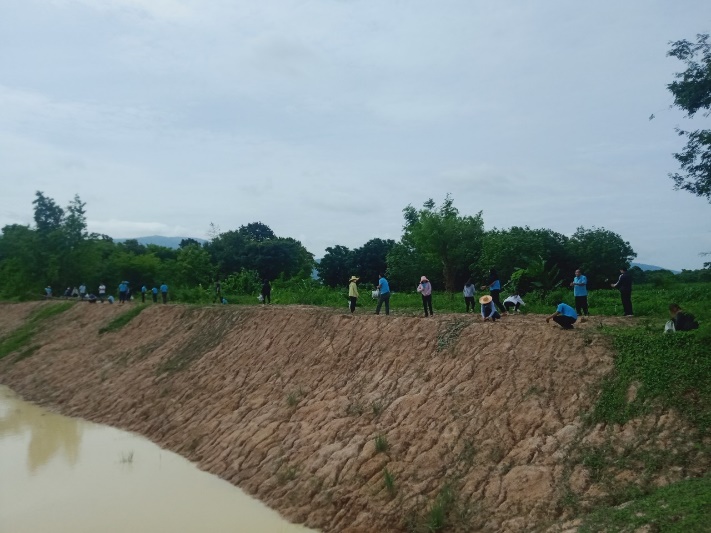 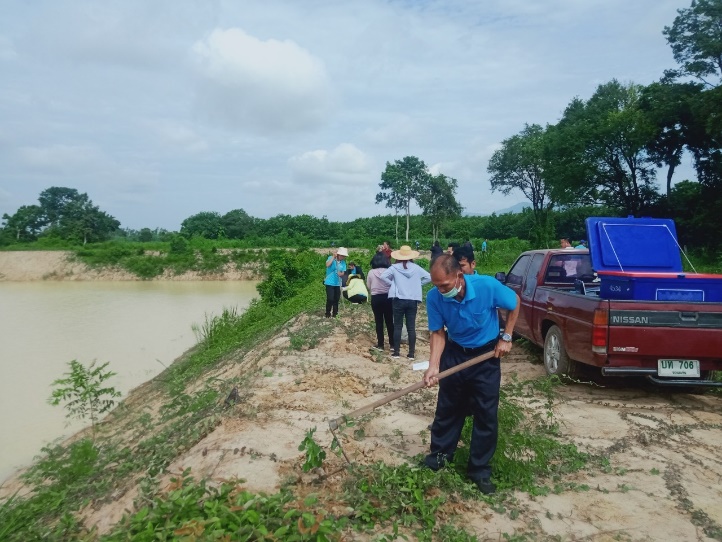 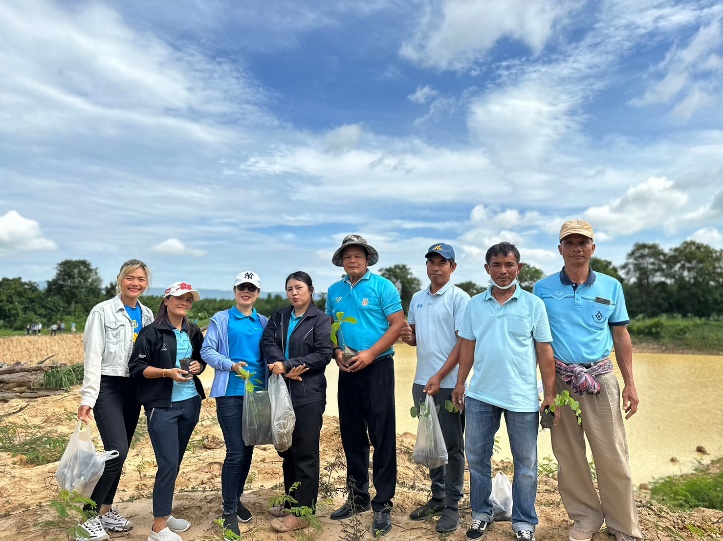 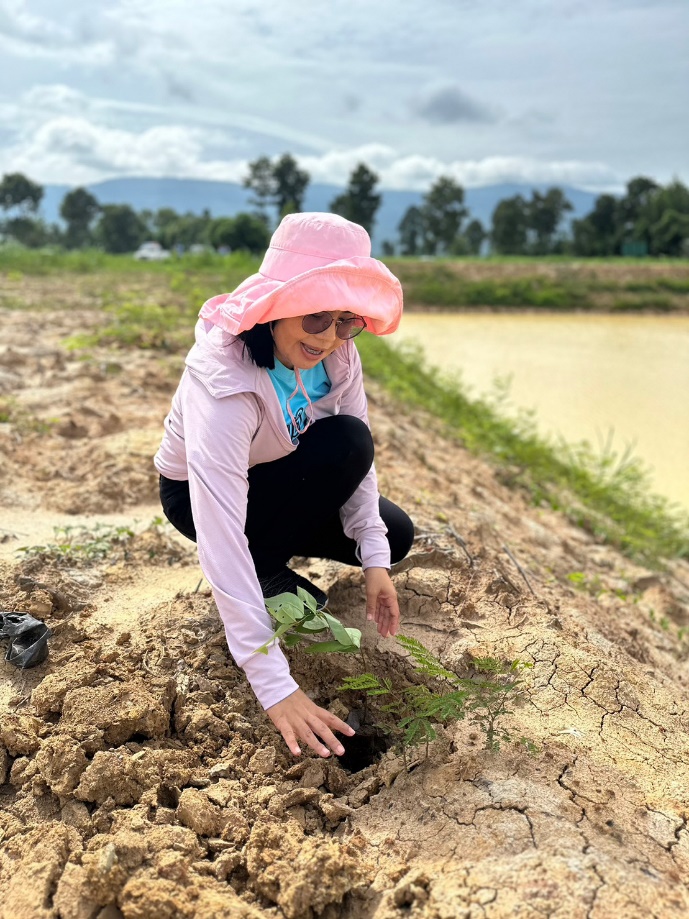 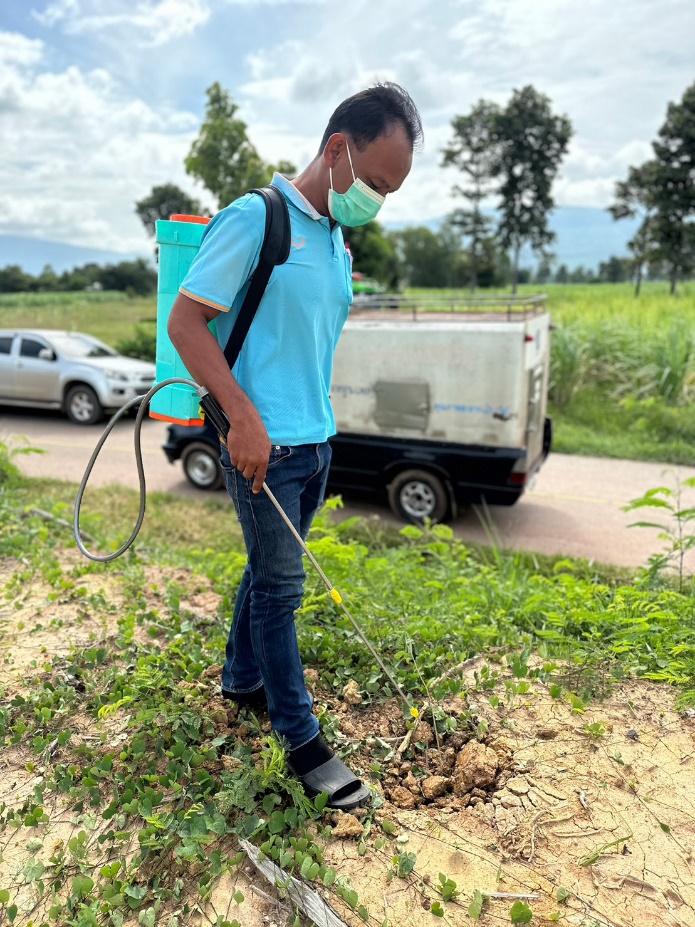 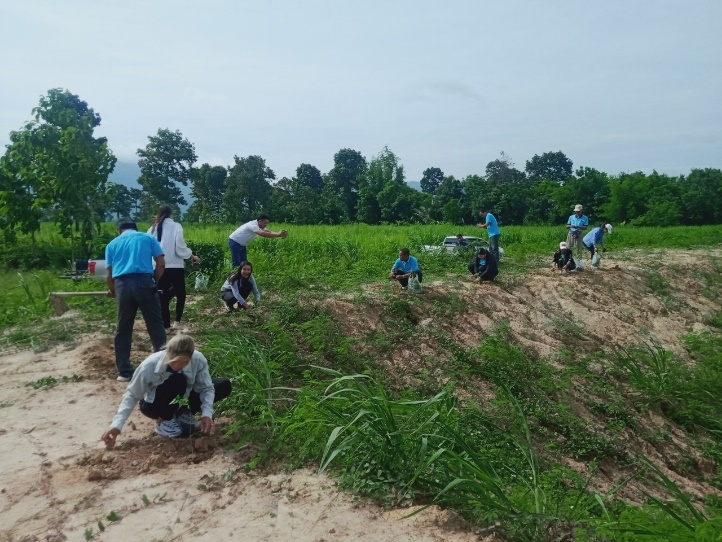 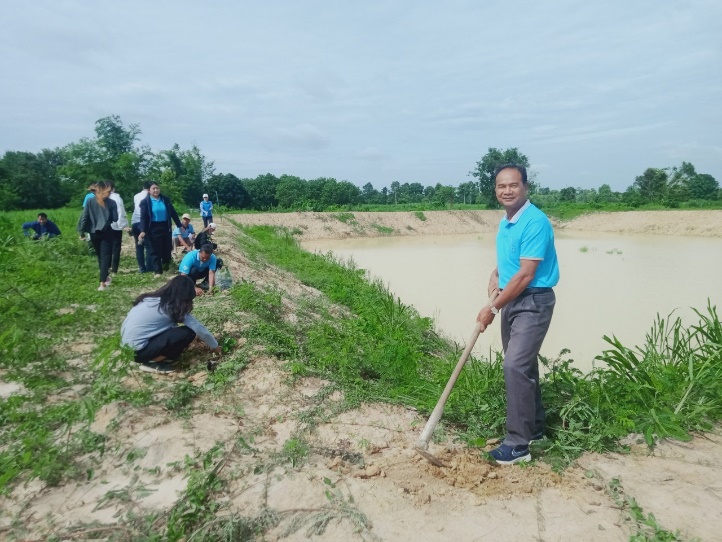 ลำดับที่รายการจำนวนเงิน (บาท)หมายเหตุ1ค่าน้ำดื่ม(ชนิดถ้วย) 10 ลัง2ค่าน้ำแข็ง จำนวน 60 กิโลกรัม3ค่าป้ายโครงการ ขนาด 1X4 เมตร จำนวน 1 ป้ายรวมรวม